Submitted Itinerary-2023 – Itinerary is subject to change the key is to be flexible!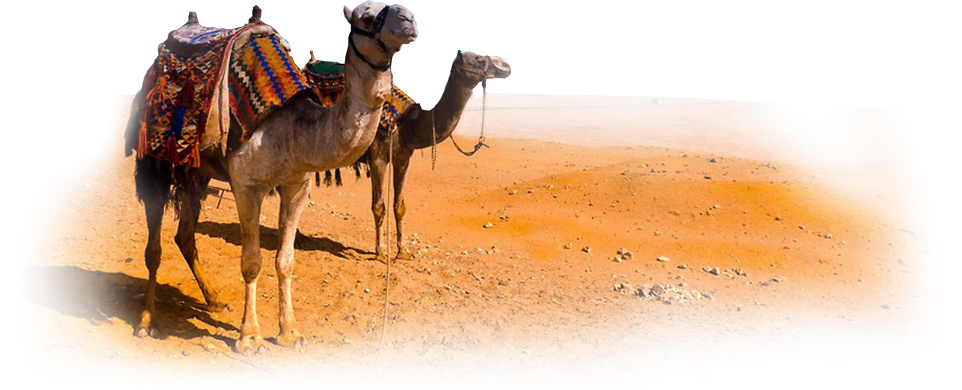 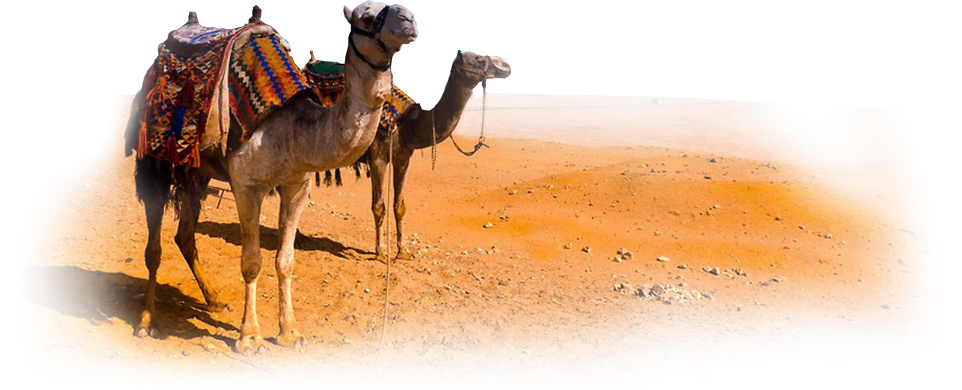 Going Deeper Ministries presents the 2023Experience the Holy Land12-Day Slow-Paced TourWith Bible Teacher & Tour Host, Gary L. BurneyTour Host-Coordinator Anita Burney, Tour Leaders Keri & Randy ThompsonJoin us as we tour in a more relaxed pace the Biblical Sites in Israel. Going Deeper in your understanding of Scripture will help you get the most benefit from this amazing tour. Bible Study Classes, videos and a complete study guide will give you the frame of reference you need to go deeper.  We will be given ample opportunities to feel, taste, touch, and be a part of the Bible coming to life! And the MUSIC will be awesome!!!Stand in the places where Bible Stories took Place. This is not necessarily a vacation, but a Spiritual Journey to help you Go Deeper!Day 1: Departure -Sept. 5- Tuesday -Travel DayToday we embark on our Journey to the Holy Land. Prepare yourself for a life-changing experience. Get some rest on the flight…tomorrow you will be where Jesus walked!Group 1 leaves from XNA Bentonville at 2:05 pm. For Chicago on American Airlines. (Group 2 arranges own airfare from whatever state to Chicago).  Group 1 arrives in Chicago at 4:05 p.m. after a 2 hr flight.  Group 2 arrives at Chicago various times. Group 2 and Group 1 meet up (Layover for some 4.5hrs- Time to get acquainted!!!) to leave together at 9:40 p.m. on Turkish Airlines. Day 2: Sept. 6 -Wednesday-Travel DayOvernight flying on Turkish Airlines.  Flight is 10.5 hrs. Arrive in Istanbul at 4:10 p.m. (Layover 2+ hrs.) Leave Istanbul at 6:20 p.m. Arrive in Israel 9:20 p.m. and board the motor coach, Meet   Avi Levi, our guide, and travel northward to our hotel for one night in the coastal area near Tel Aviv. (Joppa/Jaffa) in town called, Netanya. About 10:30 p.m.  Hotel is Leonardo Plaza Hotel. (Dinner will have been served on the plane).  As you retire for the night, give thanks for a safe, uneventful trip.Day 3: Sept.7 Thursday- Caesarea Maritima, Tel Megiddo, Nazareth Village, Mt. PrecipiceGood morning!  Breakfast at 7:00-7:30 a.m. at hotel. Hop aboard the motorcoach and travel along the coast of the Mediterranean Sea to Caesarea Maritima to see the Roman Amphitheatre and aqueduct.  Journey on to Mt. Carmel, where Elijah challenged King Ahab and the prophets of Baal. We will be able to see the Valley of Jezreel below-where the Battle of Armageddon will be fought. (Lunch OYO) Next, we travel through the Jezreel Valley to Tel Megiddo where archaeologists have unearthed 20 levels of civilization. On to En Harold or Gideon’s Spring, lunch (oyo) Nazareth Village. And Mt. Precipice. This is where the people wanted to throw Jesus off the cliff.  Enjoy some time to rest. We will have dinner and overnight (for 3 nights) at Leonardo Tiberias.Day 4: Sept. 8 Friday (Evening is Shabbat) -Drive North toward the Golan Heights, Caesarea Philippi, Chorizan, Banias-Tel Dan, Sea of Galilee Boat Ride, Mt. of BeatitudesBreakfast from 7:00-7:30 am. Following breakfast at our hotel, our morning travels take us up to the Golan Heights to Banias-Tel Dan area. This is where the Temple of Pan, the “gates of hell,” and the headwaters of the Jordan River. Then we visit Choriza or Korizan, Bethsaida (if time permits) and the Mount of the Beatitudes. Returning to Tiberias for a St. Peter’s Fish Lunch @ Pagoda Restaurant (included in tour package) then we then visit the ancient Fisherman Boat in Gift Shop area followed by a relaxing cruise on the Sea of Galilee. Gary will do a brief scripture reading and then there will be Singing and Dancing on board brings to life the experiences of Jesus and the fishermen disciples. Free Time then Dinner and overnight at the Leonardo Tiberias Hotel.Day 5: Sept. 9 Saturday (Shabbat) Capernaum and Tabgha, Land of Gennesaret, Magdala -moreBreakfast from 7:00-7:30 a.m. Board the bus for a Scenic Drive around the entire Sea of Galilee.  Magdala, hometown of Mary Magdalene. Tabgha where Jesus fed the 4,000. Capernaum, the Hometown of Jesus. Gamla Reserve, Kursi Beach, Zinabberay Beach.  Lunch at a Druze Village (OYO), then visit Yardinet-the 2nd Baptismal site most popular with tourists. Hamat Tiberius National Park, St. Peters Church, Crusader Castle. Dinner at Leonardo Tiberias Hotel.  Pack suitcase for next day.Day 6: Sept. 10 Sunday -Jordan River Baptism Site, Beth Shean, Jericho, Masada, Dead Sea Breakfast 7:00-7:30 a.m. and morning worship TBA We travel southward to Beit-Shean/Scythopolis, the most magnificent archeological site in Israel, located at the strategic juncture of the Jezreel and Jordan valleys. Like Jericho, it has been almost continuously occupied throughout history. After defeating Saul and his sons on Mt. Gilboa, the Philistines hanged their bodies on the walls of Beit-Shean. During the intertestamental period, the city was renamed the "Scythopolis." Archaeologists have uncovered a huge number of ruins of the Roman/Byzantine Scythopolis. During the time of Jesus, Scythopolis was one of the chief cities of the Decapolis - a league of ten cities sharing Greek culture and government. Next, Jordan River Baptismal WILDERNESS (Qaser el Yehud) site. As we follow the fertile Jordan Valley southward, your guide will point out the agricultural restoration of the “Land of Milk and Honey” and Israel’s intricate irrigation development. - On to Qumran to see the caves of the Dead Sea Scrolls. We pass ancient Jericho, Lunch (oyo). And on to Dead Sea – the lowest place on earth. Spend time floating in the waters, enjoy the special spa services (not included in package) before dinner or rise up early and take a float dip in the salty waters! Full Buffet Dinner at the Royal Hotel. Day 7 – Sept. 11-Monday – Masada, Ein Gedi, Abraham's TentAfter Breakfast from 7:00-7:30 a.m. We go to Masada and on to Ein Gedi, "Spring of the Goat," an oasis on the western shore of the Dead Sea. Because of its warm climate and abundant supply of water, the site developed a reputation for its fragrant plants and date palm groves. This is where King David hid from Saul, and where God defeated the enemies of the Israelites by praise and worship led by King Jehoshaphat. This afternoon we will take part in the Genesis Land, ride a camel, Lunch in Abraham's Tent, where we enjoy a camel ride for those who are game, then a trip back in time: a reliving of life in the time of the Patriarchs, complete with costume, dramatic presentation, and authentic food. Drive through Jerusalem to view all the “gates” entering into the Temple Mount area. Free afternoon. Our lodging for the next four nights will be in Jerusalem. Full Buffet Dinner at the Leonardo Jerusalem hotel.Day 8: Sept. 12- Tuesday - Around Jerusalem, Bible Times   After a yummy Breakfast from 7:00-7:30 a.m. we take detailed circle driving tour around Jerusalem, including areas in the various sections of Jerusalem will provide insight into the history, industry, cultural diversity, and daily challenges of this great city. We will drive past the American Embassy, and the Jerusalem Wall of Life Art Wall. A public tour of the Knesset than on to the Israeli Museum. Enjoy collections of centuries old Israeli artifacts including the Dead Sea Scrolls and a then a guided overview of an accurately detailed model of Biblical Jerusalem will help to prepare you for what you will experience in the following days. Bethlehem Olive Wood Shop where we can shop and have Lunch (included) Then more scenic drive around the city of Jerusalem. We conclude the day with a visit to Temple Sifting Project, where you will have a hands-on experience.  Free afternoon. Relaxing Dinner and free evening at the Leonardo Jerusalem Hotel.Day 9: Sept. 13- Wednesday- Jesus' Steps, the Last Days Breakfast 7:00-7&:30 a.m. Today, we are where Jesus walked, beginning the day with a panoramic view of the city at the Mount of Olives/, Mount Moriah. Walk upon the Temple Mount, gaze at the Eastern Gate and the Dome of the Rock area. Then on to the Mount of Olives and then to both sides of the Garden of Gethsemane, including the Church of the Nations. How many have wished to be whisked back in time to get a glimpse of our Lord or hear His voice if only for a moment? To be among the ancient olive trees, read the scriptures of Jesus' prayer and take time for personal reflection is most important here. We see from a distance the Judgement Hall of Pilate, hear of those who conspired against Him and are reminded of His brutal beating and humiliation. Lunch OYO. From here we will also be able to see the Pool of Bethesda, visit the Temple Institute-learn about the plans to build the 3rd Temple, Free Time, then Dinner at the Leonardo Jerusalem Hotel. BONUS EVENT– For anyone that wants to come - Board the bus for the evening *Light Show at King David’s areaDay 10: Sept. 14 Thursday - Way of Suffering, Garden Tomb, Pentecost Breakfast 7:00-7:30 a.m. Today a visit and experience at the Western Wall. Have your prayer slips ready!  While walking along parts of the Via Dolorosa, we are reminded of His way of suffering.  Our guide will explain the differing opinions on the route that Christ was led. The actual place of crucifixion and burial is a very interesting study. Our climax of the day is the area of Gordon’s Calvary-Golgotha (place of the skull) and the Garden Tomb, where we celebrate the resurrection with communion and a time of praise. Lunch OYO. This afternoon we view the Southern Wall Excavations. This southern side of The Temple was the main entrance for the common folk, whereas the Priests and Levites had their own entrance from the higher eastern side. We will experience the Ascent of Praise going up parts of the giant stairs- the Southern Steps, which led to the Temple Mount from the courtyard have been unearthed along with the purification pools. From here Jesus entered the Temple Mount and drove out the vendors and money exchangers who were exploiting the people. It is also likely that this is the place that Peter stood and preached and where thousands were saved and baptized on the Day of Pentecost. We will enjoy a challenge from God’s Word and a song. Lunch (oyo), then on to the courtyard where we meet Moshe of Shorashim Bible Shop. JEWISH QUARTER JERUSALEM – It is a meeting place to share, discuss and study Judaism, Israel and the Tanach (Bible). The SHORASHIM shop has become a meeting place for individuals and groups to share, discuss and study Judaism, Israel and the Tanach (Bible). We receive groups from all walks of life, from every faith community, and from those who declare they have no faith. Their intention: to build bridges. And you can’t build a bridge if you don’t know where the other side of the river lies. Then we walk down to enjoy the acoustics at St. Ann’s Church. Free Time and Back on the bus to head to the Leonardo Jerusalem Hotel and a fine buffet dinner. Pack up your suitcase.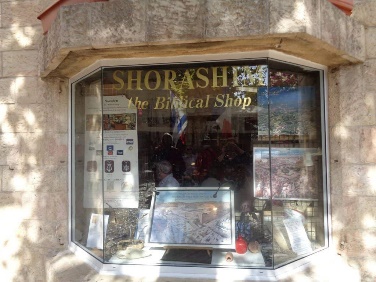 Day 11 –Sept. 15 Friday – Finishing Up, Start HomeBreakfast 7:00-7:30 a.m.  Travel to Bethlehem for a tour of Shepherd’s Caves/Church of Shepherds field. Board the bus for a day of scenic routes along the Mediterranean Sea.  A few stops, Sea Palace Beach at Bat Ham, Clock Tower in Jaffa, Smiling Whale Sculpture in Jaffa. Lunch at Shook Hacarmel (-oyo).  St. Peter’s Spanish Church, Old Jaffa Historic Landmark, Leggenda Ice Cream, More Free Time before the LAST SUPPER (Farewell Dinner-included) then off to Ben Gurion Airport where we will hang out until 12:50 AM (Saturday) and fly Turkish Air to Istanbul. (3 hrs+) Arriving at 3:05 a.m. (Sat.) Layover 3 .5 hrs.Day 12-Sept. 16 Saturday – Travel HomeLeave Istanbul at 6:35 a.m. (for an 11 hour flight) arriving at to Chicago 9:55 am. (Yep there is an 8 hr time difference) Say goodbye to Group 2 as they leave us here and flies out to their own states.  Group 1 will depart Chicago departure 2:55 p.m.  Arrive XNA at 4:44 p.m.(Remember this flight schedule might be subject to change by the airlines)BOTTOM LINE_____________________________________________________________________________________Estimated prices for Group 1 – flying out of XNA Bentonville, AR and includes airfair from XNA-round trip to Tel Aviv; via ORD O’Hare in Chicago, Istanbul, Turkey is $4,9995* per person – Please note the $150 Registration fee is NOT included in the $4,9995 price and is paid directly to Going Deeper Ministries NOT Pilgrim Tours – see below*Estimated prices for Group 2 – meeting group 1 in Chicago at ORD-O’Hare and round trip to Tel Aviv; via Istanbul is $4,289*. You are responsible for your own ticket to Chicago and rendezvous with Group 1 there. – Please note the $150 Registration fee is NOT included in the $4,995 price and is paid directly to the Burney’s NOT Pilgrim Tours – see below*ALSO INCLUDEDTotal of 8 Video Bible Studies by Bible Teacher, Gary L. Burney*Introduction How to Study Deeper   *Introduction into Basic Judaism *Introduction to 8 Bible Covenant Series   *Israel Overall-the Land, the People, the Bridges Between Christians & Jews   *Messianic Jews    *Jewish Music, traditions, cultures, today in Israel   * Mysteries of the Messiah    *Behold THE MAN  *Glimpses into the Holy Sites on the TourResource Links, Youtube Videos, Tips for Travel, Literature LinksNOT INCLUDED*Tour package prices DOES NOT INCLUDE a NON REFUNDABLE $150 Registration fee per person-that also covers the price of the study guide, the 9 videos travel rain ware, logo ball cap, name badges, yellow bandana’s for your luggage, etc. Checks are to be made out to Going Deeper Ministries (NOT PILGRIM TOURS), you can mail to Anita Burney, % Going Deeper Ministries -12005 Route E, Pineville, MO 64856 – Remember this is non-refundable.*It does not include lunches or dinners, snacks, drinks, souvenirs, not specified on the itinerary. *It does not include baggage handling to and from the airport- or over the weight limits.*It does not include travel insurance, health insurance or cancelation insurance. Please obtain these on your own. Pilgrim has a company that can handle for you.*It does not cover taxi’s, ubers, or any other transportation not included in travel package if you find yourself lost and need to return to Hotel or group.*Covid, RSV, or other Pandemic Testing or any related expenses.*Individual passport applications*or ANYTHING that is not listed in brochure